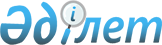 Об утверждении Плана по управлению пастбищами и их использованию по городу Кокшетау на 2023-2024 годыРешение Кокшетауского городского маслихата Акмолинской области от 29 августа 2023 года № С-5/11
      В соответствии с подпунктом 15) пункта 1 статьи 6 Закона Республики Казахстан "О местном государственном управлении и самоуправлении в Республике Казахстан", подпунктом 1) статьи 8 Закона Республики Казахстан "О пастбищах", Кокшетауский городской маслихат РЕШИЛ:
      1. Утвердить прилагаемый План по управлению пастбищами и их использованию по городу Кокшетау на 2023-2024 годы согласно приложению к настоящему решению.
      2. Настоящее решение вводится в действие по истечении десяти календарных дней после дня его первого официального опубликования. План по управлению пастбищами и их использованию по городу Кокшетау на 2023-2024 годы 1. Введение
      Настоящий План по управлению пастбищами и их использованию по городу Кокшетау на 2023-2024 годы разработан в соответствии с Законом Республики Казахстан "О пастбищах", приказом заместителя Премьер-министра Республики Казахстан, Министра сельского хозяйства Республики Казахстан от 24 апреля 2017 года № 173 "Об утверждении Правил рационального использования пастбищ", приказом Министра сельского хозяйства Республики Казахстан от 14 апреля 2015 года № 3-3/332 "Об утверждении предельно допустимой нормы нагрузки на общую площадь пастбищ".
      План принимается в целях рационального использования пастбищ, устойчивого обеспечения потребности в кормах и предотвращения процессов деградации пастбищ.
      План содержит:
      1) схему (карту) расположения пастбищ на территории города Кокшетау в разрезе категорий земель, собственников земельных участков и землепользователей на основании правоустанавливающих документов (приложение № 1);
      2) приемлемые схемы пастбищеоборотов (приложение № 2);
      3) карту с обозначением внешних и внутренних границ и площадей пастбищ, в том числе сезонных, объектов пастбищной инфраструктуры (приложение № 3);
      4) схему доступа пастбищепользователей к водоисточникам (озерам, рекам, прудам, копаням, оросительным или обводнительным каналам, трубчатым или шахтным колодцам), составленную согласно норме потребления воды (приложение № 4);
      5) схему перераспределения пастбищ для размещения поголовья сельскохозяйственных животных физических и (или) юридических лиц, у которых отсутствуют пастбища, и перемещения его на предоставляемые пастбища (приложение № 5);
      6) схему размещения поголовья сельскохозяйственных животных на отгонных пастбищах физических и (или) юридических лиц, не обеспеченных пастбищами, расположенными при поселке, селе, сельском округе (приложение № 6);
      7) календарный график по использованию пастбищ, устанавливающий сезонные маршруты выпаса и передвижения сельскохозяйственных животных (приложение № 7).
      План принят с учетом сведений о состоянии геоботанического обследования пастбищ, сведений о ветеринарно-санитарных объектах, данных о численности поголовья сельскохозяйственных животных с указанием их владельцев – пастбищепользователей, физических и (или) юридических лиц, данных о количестве гуртов, отар, табунов, сформированных по видам и половозрастным группам сельскохозяйственных животных, сведений о формировании поголовья сельскохозяйственных животных для выпаса на отгонных пастбищах, особенностей выпаса сельскохозяйственных животных на культурных и аридных пастбищах, сведений о сервитутах для прогона скота и иных данных, предоставленных государственными органами, физическими и (или) юридическими лицами.
      В состав территории городской администрации помимо города Кокшетау входит Красноярский сельский округ.
      Общая площадь территории города Кокшетау 10593 га, из них пашни – 6622,3 га, сенокосы – 305 га, пастбище – 2924,4 га, залежь – 733,9 га, прочие угодья – 7,4 га.
      План составлен на земельные участки собственников и землепользователей на основании правоустанавливающихх документов на кадастровом квартале 01-174-070 (административно-территориальной единице) в разрезе категории земель.
      Территория землепользования находится в северо-западной части города Кокшетау Акмолинской области.
      В настоящем плане использованы данные камеральной обработки, полученные в результате компьютерного вычисления площадей.
      В геоморфологическом отношении земли города Кокшетау расположены в пределах Коксенгирской засушливо-степной равнинно-мелкосопочной области. Юго-западная часть территории относится к Галчевскому району, северо-восточная – к Чаглинско-Шатскому району.
      В соответствии с природным районированием территория города Кокшетау расположена в зоне умеренно-засушливой лесостепи. Климат зоны характеризуется резкой континентальностью, что выражается холодной продолжительной зимой, быстрым нарастанием положительных температур весной, засушливым коротким летом.
      В соответствии с данными метеостанции климатические показатели города Кокшетау составляют:
      Среднегодовая температура воздуха оС +19;
      Абсолютный максимум, оС +40 - 42;
      Абсолютный минимум, оС - 46 - 47;
      Безморозный период, 105 - 110 дней;
      Глубина промерзание грунта, 184 сантиметров;
      Сумма температур выше 10, 2050 – 2100;
      Сумма температур ниже 10, 1000 – 1700;
      Продолжительность периода со снежным покровом, 150 дней;
      Высота снежного покрова, 20 – 25 сантиметров;
      Среднегодовое количество осадков, 285 миллиметров;
      Среднегодовая скорость ветра, 6,0 м/с.
      Заключительная часть: В целом климат территории города Кокшетау благоприятный для выращивания сельскохозяйственных животных. Основное направление деятельности сельхозпредприятий и населения - развитие животноводства и растениеводства, реализация продукции животноводства и растениеводства. 2. Сведения о состоянии геоботанического обследования пастбищ
      Состояние геоботанического обследования пастбищ определено в соответствии с отчетом природных кормовых угодий земельных участков города Кокшетау (в границах Красноярского сельского округа) Акмолинской области, составленного филиалом НАО "Государственная корпорация "Правительство для граждан" по Акмолинской области в сентябре 2018 года. 3. Сведения о кормопроизводстве
      Кормопроизводство – ведущая многофункциональная и связующая отрасль сельского хозяйства, во многом определяет состояние животноводства и оказывает существенное влияние на решение ключевых проблем, дальнейшее развитие растениеводства, земледелия, рациональное природопользование, повышение устойчивости агросистем и агроландшафтов к воздействию климата и негативных процессов, сохранение ценных сельскохозяйственных угодий и воспроизводство плодородия почв, улучшение экологического состояния территории района и охраны окружающей среды.
      На территории города Кокшетау основными составляющими рациона животных служат пастбищные корма, сено естественных лугов и сеянных сенокосов (угодья сенокошения составляют 305 гектаров). Средняя урожайность кормовых культур на территории города Кокшетау
      Таблица № 1
      В городе умеренно-засушливой степи норма площади пастбищ на 1 голову сельскохозяйственных животных на восстановленных угодьях составляет:
      мелкорогатый скот – 1,3 гектара;
      крупнорогатый скот – 6,5 гектаров;
      лошади – 7,8 гектаров;
      верблюды – 9,1 гектара.
      На деградированных угодьях:
      мелкорогатый скот – 2 гектара;
      крупнорогатый скот – 10 гектаров;
      лошади – 12 гектаров;
      верблюды – 14 гектаров.
      При средней урожайности зеленой массы 5-6 центнеров с гектара, которые обеспечивают потребность животных в пастбищном корме. 4. Сведения о пастбищеобороте
      В целях повышения продуктивности пастбищ и улучшения состава травостоя организованы пастбищеобороты.
      В повышении продуктивности пастбищ немаловажное значение имеет правильная организация их территории, состоящая в размещении гуртовых и отарных участков, загонов очередного стравливания, летних лагерей, водных сооружений и скотопрогонов. На естественных пастбищах предусмотрена трехзагонная схема с последовательной сменой загонов в течение сезонов года со следующими сроками стравливания, по календарному графику.
      Определение продуктивности пастбищ:
      площадь пастбища составляет 2924,4 гектаров;
      продолжительность пастбищного периода составляет 170 – 180 дней;
      начало пастбищного периода – 20 апреля;
      конец пастбищного периода – 10 октября. 5. Сведения о водопоях сельскохозяйственных животных
      Водопойные пункты размещаются с учетом видов и групп выпасного поголовья животных, сезонности их использования участков, рельефа местности. При размещении водоисточников необходимо учитывать удобные подходы к водопою и соблюдать санитарно-профилактические правила. В этих целях нельзя допускать размещение водоисточников на заболоченных, затапливаемых и загрязненных участках, а также проектировать к обслуживанию из одного водопойного пункта не более 250 голов крупного рогатого скота или 2 000 овец.
      Исходя из вышеизложенного сельскохозяйственные животные в зоне пастбищ имеют свободный доступ к водным объектам. Вместе с тем в отдельных участках используются специально отведенные места на водных объектах, соответствующим образом оборудованные для водопоя сельскохозяйственных животных.
      Источниками пастбищного водоснабжения являются естественные водоемы, таких как реки, озера и пруды с проточной водой.
      Расчет потребности в воде по видам сельскохозяйственных животных и сезонам года производится по следующим нормам:
      для крупного рогатого скота и лошадей – 45 – 60 литров;
      для молодняка в возрасте 1-2 года – 25 – 35 литров;
      для молодняка младше одного года – 10 – 15 литров;
      для овец и коз – 3 – 5 литров;
      для ягнят – 1-2 литра.
      Допустимое расстояние от пастбища до водопоя составляет:
      для коров – 2,5 км;
      для телят – 1 км;
      для молодняка крупного рогатого скота – 2,5 км;
      для овец и коз – 3 км;
      для лошадей и верблюдов – до 4,6 км.
      Пастбищные угодья города Кокшетау в основном полностью обеспечены водой. 6. Сведения о ветеринарно-санитарных объектах
      На административной территории города Кокшетау функционируют 6 лабораторий ветеринарно-санитарной экспертизы.
      1. Испытательная лаборатория Акмолинского областного филиала РГП на ПХВ "Республиканская ветеринарная лаборатория комитета ветеринарного контроля и надзора" (ул. М.Сагдиева 112).
      2. Центральный рынок;
      3. Торговый дом "Кокше Камкор";
      4. Торговый дом "Жибек Жолы";
      5. Торговый дом "Сабыр";
      6. Торговый дом "Армада".
      В Красноярском сельском округе в здании Дома культуры функционирует ветеринарный пункт (организация "КокшеВетСервис").
      На территории полигона твердых бытовых отходов функционируют 1 типовая яма "Беккари" (примитивный скотомогильник). Вместе с тем функционирует стационарный инсинератор (трупосжигательная печь). 7. Данные о численности поголовья сельскохозяйственных животных
      Для удобства проведения различных подсчетов, касающихся выпаса скота, применяется условная единица для сравнения или суммирования животных различных видов скота.
      Условная голова сельскохозяйственных животных – это единица, используемая для сравнения количества различного вида и категорий животных. Эквивалентность определяется на основе потребности животных в кормах. Коэффициент пересчета в условные головы сельскохозяйственных животных
      Таблица № 2
      По итогам 1 полугодия 2023 года в личных подворьях населения насчитывается поголовье скота:
      в Красноярском сельском округе – 1551 голова КРС, 5759 голов МРС, 1213 голов лошадей. Площадь пастбищ составляет 2924,4 гектаров. В Красноярском сельском округе сервитуты для прогона скота не установлены.
      в поселке Станционный – 23 головы КРС, 978 голов МРС, 114 голов лошадей.
      в городе Кокшетау – 3153 головы КРС, 4785 голов МРС, 1210 голов лошадей.
      При норме нагрузки на голову КРС – 6,5 га/гол., МРС – 1,3 га/гол., лошадей – 7,8 га/гол. Потребность в пастбищных угодьях личного подворья населения Красноярского сельского округа составляет:
      для КРС –1551 гол. * 6,5 га/гол. = 10081,5 га;
      для МРС – 5759 гол. * 1,3 га/гол. = 7486,7 га;
      для лошадей – 1213 гол. * 7,8 га/гол.= 9461,4 га;
      10081,5 га + 7486,7 га + 9461,4 га = 27 029,6 га.
      Потребность в пастбищных угодьях личного подворья населения поселка Станционный:
      для КРС – 23 гол. * 6,5 га/гол. = 149,5 га;
      для МРС – 978 гол. * 1,3 га/гол. = 1271,4 га;
      для лошадей – 114 гол. * 7,8 га/гол. = 889,2 га.
      149,5 га+ 1271,4 га + 889,2 га = 2310,1 га.
      Потребность в пастбищных угодьях личного подворья населения города Кокшетау:
      для КРС – 3153 гол. * 6,5 га/гол. = 20 494,5 га;
      для МРС – 4785 гол. * 1,3 га/гол. = 6220,5 га;
      для лошадей – 1210 гол. * 7,8 га/гол.= 9438 га.
      20 494,5 га+6220,5 га+9438 га=36153
      27 029,6 га+ 2310,1 га+ 36153 га = 65 492,7 га – 2924,4 га = 62568,3 га.
      Итого потребность в пастбищных угодьях личных подворий населения составляет 62568,3 га.
      Сложившуюся потребность пастбищных угодий необходимо восполнить за счет предоставления земель запаса (1733,2 га), а также возвращенных земель в государственную собственность для пастьбы скота населения.
      В период в 2020 - 2023 годы в государственную собственность возвращено 613 га сельскохозяйственных угодий. Из них:
      30 июля 2020 года в связи с нецелевым использованием по решению суда №1112-20-00-2/1149 земли (сенокос 22 га) ТОО "Вита 30" с кадастровым номером №01-174-070-069 были возвращены в государственную собственность.
      31 марта 2021 года в связи с нецелевым использованием по решению суда №1110-21-00-2/313 земли (пашня 200 га, пастбища 3,5 га) ИП "Нуртазин Б" с кадастровым номером №01-174-014-401 были возвращены в государственную собственность.
      В 2023 году 399 га пастбищ с кадастровыми номерами 01-174-070-111, 01-174-070-110 ранее принадлежали Агротехническому колледжу №3. В данный момент земельные участки возврщены в государственную собственность.
      Таким образом дефицит пастбищных угодий сократиться (1733,2+613 га) на 2346,2 га и составит 60 222,1 га.
      В настоящее время устранить дефицит в полном объеме не представляется возможным в связи с отсутствием пастбищ. Список собственников и землепользователей земельных участков, прилагаемый к схеме (карте) расположения пастбищ на территории Красноярского сельского округа
      Таблица № 3
      ТОО "Кокше Агро ЛТД", ТОО "Кокшетау ДорПроект", Агротехнический колледж №3, Высшее тех.училище комитета по ЧС, Свидерский В.В., Осипова И.Г. не содержат поголовья сельскохозяйственных животных. В этой связи, данным предприятиям направлены уведомления. 8. Данные о количестве гуртов, отар, табунов, сформированных по видам и половозрастным группам сельскохозяйственных животных
      В административной территории (Красноярский сельский округ) города Кокшетау, данные о количестве гуртов, отар, табунов, сформированных по видам, и половозрастным группам сельскохозяйственных животных, составляют:
      общественное стадо крупнорогатого скота – 3 табуна;
      частное стадо крупнорогатого скота – 2 табуна;
      общественное стадо мелкорогатого скота – 3 отары;
      частное стадо мелкорогатого скота – 4 отары;
      общественное стадо лошадей – 2 табуна;
      частное стадо лошадей – 3 табуна. 9. Сведения о формировании поголовья сельскохозяйственных животных для выпаса на отгонных пастбищах
      В административной территории города Кокшетау отгонные пастбища, которые используются для ведения отгонного животноводства вдали от населенных пунктов не предусмотрено. 10. Сведения особенностей выпаса сельскохозяйственных животных на культурных и аридных пастбищах
      В связи с тем, что территория города Кокшетау расположена в зоне умеренно засушливой лесостепи, в административной территории города Кокшетау в соответствии с географической расположенностью территории аридные пастбища отсутствуют.
      Вместе с тем культурные пастбища c высокопродуктивными кормовыми культурами, в основе которых лежит научно обоснованная система агротехнических мероприятий по созданию высокоурожайного травостоя не требует рационального использования и ухода за ним. 11. Сведения о скотопрогонных трассах временного (сезонного) пользования и сервитутах установленные для прогона скота
      В административной территории (Красноярский сельский округ) города Кокшетау для перегона скота к местам выпаса, источникам водопоя, лагерям, фермам, из загона в загон организованы скотопрогонные трассы. Скотопрогонные трассы размещаются, как правило, с расчетом обслуживания ими наибольшей площади и создания удобной и кратчайшей связи пастбищ с местами стоянки и водопоя скота.
      Предпочтительные схемы скотопрогонных трасс прямолинейные, без лишних изгибов и поворотов, с плавными углами поворотов. Скотопрогонные трассы размещены таким образом, чтобы они не пересекали реки, ручьи, канавы, не проходили по заболоченным местам, по бровкам балок и крутых оврагов, без устройства через них переправ, а также по тальвегам балок.
      Ширина скотопрогонов зависит от вида животных, размера гуртов и отар, а также механического состава почв, степени сбитости травостоя и эрозионных процессов. Скотопрогонные трассы не совмещены с дорожной сетью, в особенности с районными и областными дорогами.
      При необходимости проектом предусматривается профилирование скотопрогонов и залужение их наиболее устойчивыми к вытаптыванию травосмесями. Скотопрогонные трассы проложены на расстоянии не ближе 2-3 км от животноводческих изоляторов, скотомогильников, населенных пунктов, 1,0 – 1,5 км от проезжих дорог и 0,5 – 1,0 км от многолетних насаждений. В силу природных инстинктов животные предпочитают двигаться при пастьбе в утренние часы на восход, а в вечерние часы – на закат солнца. 12. Заключительная часть
      Рациональное использование пастбищ сводится к тому, чтобы создать условия для получения высокой продуктивности пастбищ, сохранить ценный состав травостоя в течение длительного времени, обеспечить пастбищными кормами наибольшее количество животных и получить высокий выход животноводческой продукции. При таком важном значении пастбищного содержания скота вопросы рационального содержания пастбищ в высшей степени актуальны, тем более, что продуктивность пастбищных угодий при правильном использовании их сильно возрастает. Так применение одной только загонной системы пастьбы дает возможность содержать скот на одной и той же площади на 20 – 30% больше, а при проведении всей системы рационального использования пастбищ (правильного стравливания травостоя, текущего ухода, введения пастбищеоборота, применение загонной системы пастьбы) продуктивность естественных пастбищных угодий увеличивается в 2-3 раза.
      При составлении схемы пастбищеоборота предусмотрена ежегодная смена порядка использования загонов под выпас скота (причем если, например, в текущем году пастьба скота начиналась с первого загона, то в следующем году нужно начинать ее со второго, затем с третьего и т. д.); периодическое использование для сенокошения ряда загонов, на которых в предыдущем году начинали пастьбу весной; периодическое позднее скашивание (после обсеменения), а на сильно сбитых пастбищах периодическое предоставление полного отдыха с проведением необходимых агротехнических мероприятий.
      Исходя из природно-климатических условий и сбитости пастбищ (что особенно актуально применительно к пастбищам, используемым населением), используется сменно-сезонный пастбищеоборот, который предусматривает трехзагонную схему с последовательной сменой загонов в течение сезонов года. При такой схеме пастбищеоборота каждый участок разделен на загоны очередного стравливания: для начала, середины и конца сезона.
      Основные проблемы отрасли кормопроизводства:
      недостаточные объемы посевных площадей под кормовыми культурами;
      низкая урожайность кормовых культур;
      низкий уровень обеспеченности современной кормоуборочной и кормоприготовительной техники;
      низкий уровень использования пастбищ и сенокосов;
      отсутствие у землепользователей специальной программы развития кормопроизводства. Схема (карта) расположения пастбищ на территории города Кокшетау в разрезе категорий земель, собственников земельных участков и землепользователей на основании правоустанавливающих документов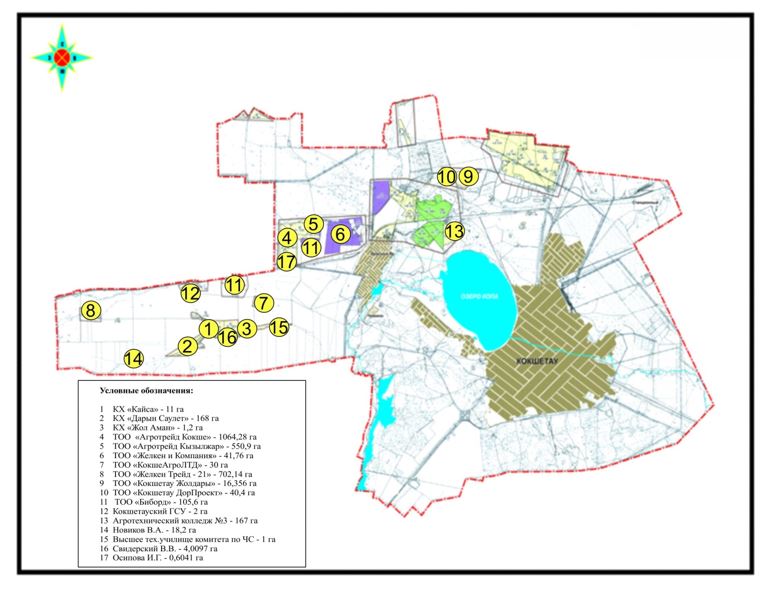  Приемлемые схемы пастбищеоборотов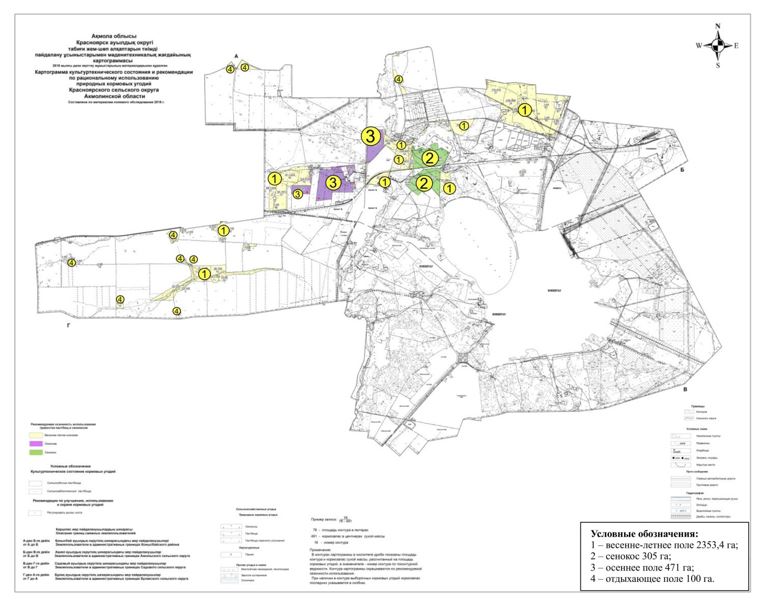  Карта с обозначением внешних и внутренних границ и площадей пастбищ, в том числе сезонных, объектов пастбищной инфраструктуры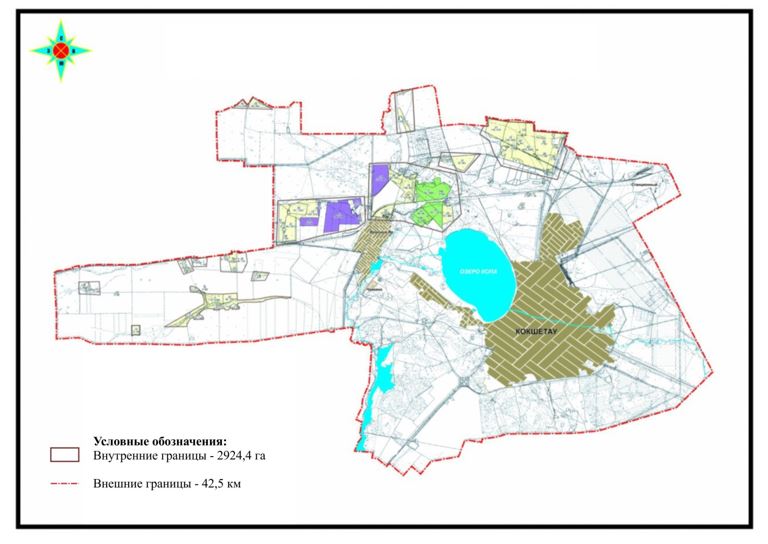 
      Площадь пастбищ по городу Кокшетау на землях сельскохозяйственного назначения составляют 2924,4 гектара. Схема доступа пастбищепользователей к водоисточникам (озерам, рекам, прудам, копаням, оросительным или обводнительным каналам, трубчатым или шахтным колодцам), составленную согласно норме потребления воды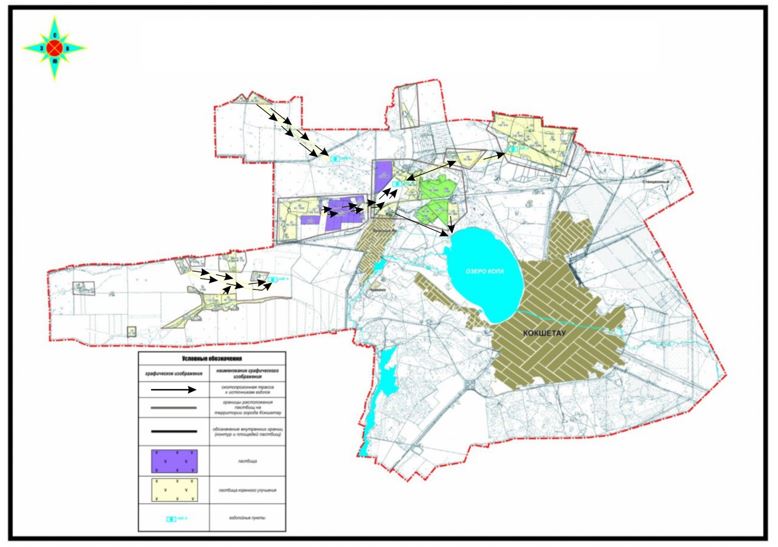 
      Среднесуточная норма потребления воды на одно сельскохозяйственное животное определяется в соответствии с пунктом 9 Правил рационального использования пастбищ, утвержденных приказом заместителя Премьер-министра Республики Казахстан, Министра сельского хозяйства Республики Казахстан от 24 апреля 2017 года № 173 (зарегистрировано в Реестре государственной регистрации нормативных правовых актов за № 15090). Оросительных или обводнительных каналов на территории города не имеется.
      Среднесуточная норма потребления воды:
      КРС – 100 литров на голову, МРС – 50 литров на голову, лошади 100 литров на голову, свиньи 50 - литров на голову. Схема перераспределения пастбищ для размещения поголовья сельскохозяйственных животных физических и (или) юридических лиц, у которых отсутствуют пастбища, и перемещения его на предоставляемые пастбища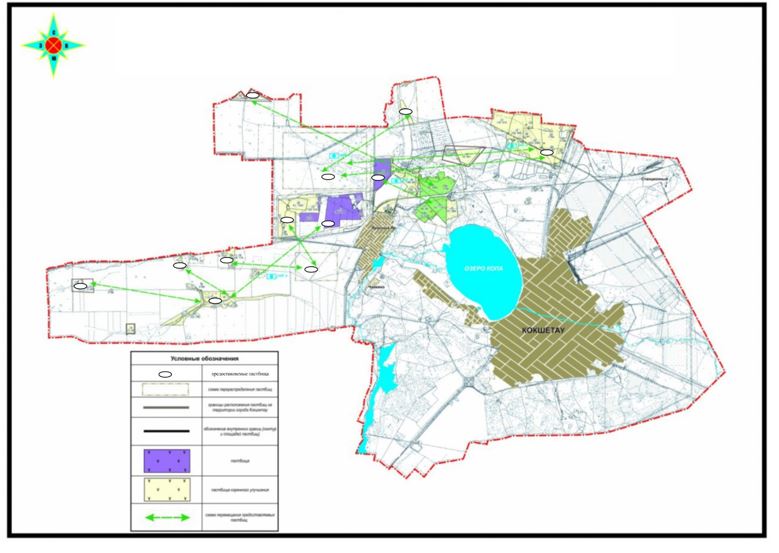  Схема размещения поголовья сельскохозяйственных животных на отгонных пастбищах физических и (или) юридических лиц, не обеспеченных пастбищами, расположенными при поселке, селе, сельском округе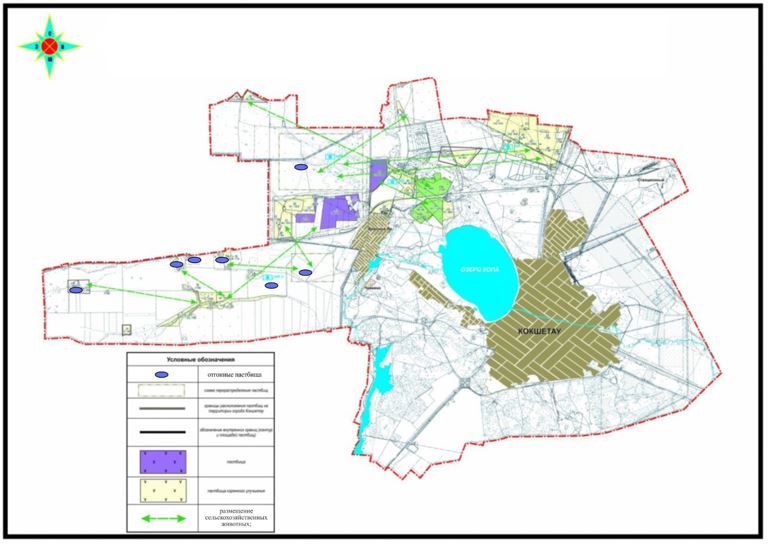 
      Общая площадь отгонных пастбищ составляет 223 га. Календарный график по использованию пастбищ, устанавливающий сезонные маршруты выпаса и передвижения сельскохозяйственных животных
      Таблица № 4
					© 2012. РГП на ПХВ «Институт законодательства и правовой информации Республики Казахстан» Министерства юстиции Республики Казахстан
				
      Председатель Кокшетауского городского маслихата восьмого созыва 

Д.Акимов
Приложение к решению
Кокшетауского городского
маслихата
от "29" августа 2023 года
№ С-5/11
№ п/п
Наименование культура
Урожайность, ц/га
1
Кукуруза на силос
0
2
Сенаж
0
3
Сено многолетних трав
6
4
Солома
8
5
Сено естественных лугов
5
Виды животных
Коэффициенты перевода
Крупный рогатый скот
0,8
Овцы и козы
0,1
Лошади и верблюды
1,0
№
Наименование землепользователей земельных участков
Площадь пастбищ, га
Наличие скота
Потребность пастбищ, га
Излишки пастбищ, га
1
КХ "Кайса"
11
15 гол МРС *1,3 га=19,5 га,
12 гол лошади * 7,8 га=93,6 га. Итого 113,1га
102,1
-
2
КХ "Дарын Саулет"
168
15 гол МРС*1,3 га= 19,5га,
12 гол лошади *7,8 га= 93,6га
Итого 113,1 га
-
54,9
3
КХ "Жол Аман"
1,2
КРС 5 голов*6,5 га =32,5 га
МРС 28 гол *1,3 га=36,4 га
Итого 68,9 га.
67,7
-
4
ТОО "Агротрейд Кокше"
1064,28
111 гол лошади*7.8 га =865,8 га
-
198,48
5
ТОО "Агротрейд Кызылжар"
550,9
14 гол лошади*7.8 га=109,2 га
-
441,7
6
ТОО "Желкен и Компания"
41,76
58 гол КРС*6,5 га=377га
335,24
-
7
ТОО "Кокше Агро ЛТД"
30
-
-
-
8
ТОО "Желкен Трейд -21"
702,14
214 гол МРС* 7,8 га=1669,2 га
967,06
-
9
ТОО "Кокшетау Жолдары"
16,356
1 гол КРС* 6,5 га=6,5 га
9,856
10
ТОО "Кокшетау ДорПроект"
40,4
-
-
-
11
ТОО "Биборд"
105,6
2381 гол КРС*6,5га= 15476,5 га, 65 гол лошади*7,8 га=507га. Итого 15983,5 га
15877,9
-
12
Кокшетауский ГСУ
2
-
-
-
13
Агротехнический колледж №3
167
-
-
-
14
Новиков В.А.
18,2
31 гол МРС*1,3га= 40,3 га
22,1
-
15
Высшее тех.училище комитета по ЧС
1
-
-
-
16
Свидерский В.В.
4,0097
-
-
-
17
Осипова И.Г.
0,6041
-
-
-
Итого
2924,4
17372,1
704,936Приложение № 1
к Плану по управлению
пастбищами
и их использованию по городу
Кокшетау на 2023-2024 годыПриложение № 2
к Плану по управлению
пастбищами
и их использованию по городу
Кокшетау на 2023-2024 годыПриложение № 3
к Плану по управлению
пастбищами
и их использованию по городу
Кокшетау на 2023-2024 годыПриложение № 4
к Плану по управлению
пастбищами
и их использованию по городу
Кокшетау на 2023-2024 годыПриложение № 5
к Плану по управлению
пастбищами
и их использованию по городу
Кокшетау на 2023-2024 годыПриложение № 6
к Плану по управлению
пастбищами
их использованию по городу
Кокшетау
на 2023-2024 годыПриложение № 7
к Плану по правлению
пастбищами
и их использованию по городу
Кокшетау на 2023-2024 годы
Наименование сельского округа
Использование пастбищ на 2023 год
Использование пастбищ на 2023 год
Использование пастбищ на 2023 год
Использование пастбищ на 2024 год
Использование пастбищ на 2024 год
Использование пастбищ на 2024 год
Наименование сельского округа
1
2
3
1
2
3
Красный Яр
С 3 декады апреля по 3 декаду июня
С 1декады июля по 3 декаду августа
С 1 декады сентября по 1 декаду октября
С 1 декады июля по 3 декаду августа
С 1 декады сентября по 1 декаду октября
С 3 декады апреля по 3 декаду июня